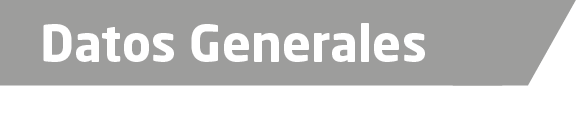 Nombre Jonathan Conde ChaviraGrado de Escolaridad Licenciado en DerechoCédula Profesional (Licenciatura) 8338438Cédula profesional (Maestría) En trámiteTeléfono de celular 229 1-74-64-38Correo Electrónico lic_jonathanconde@hotmail.comDatos GeneralesFormación Académica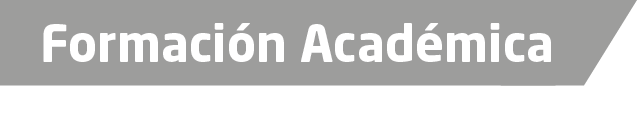 2006-2010Universidad Autónoma de TamaulipasTrayectoria Profesional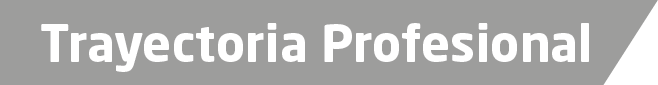 2010 A 2015 Abogado litigante (despacho propio)ENERO 2012 a JULIO 2012 Capacitador Asistente electoral (INE- ANTES IFE), VERACRUZ, VER.2011 a 2015Catedrático Universitario en El Centro de Estudios Tecnológico y Universitarios del Golfo CETUG, Ubicada en la Ciudad de Veracruz, Veracruz.JULIO 2015 a SEPTIEMBRE 2016Fiscal cuarto de la Unidad Integral de Procuración de Justicia del segundo Distrito Judicial Ozuluama, Veracruz.de Conocimiento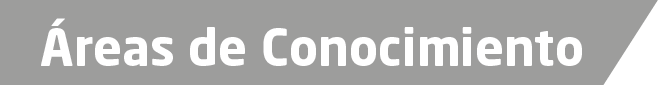 Derecho ConstitucionalDerecho procesal (civil, penal laboral)Derecho laboralDerecho CivilDerecho Penal